MONDAY HOMEWORK, August 31		Name								 Shade the numbers which are multiples of 2.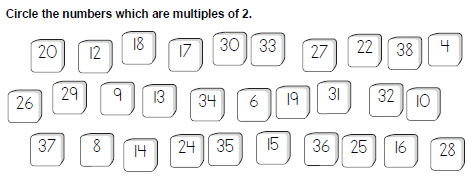 Write the VALUE of the underlined digit: 2,578,163						What is 1/10 the value of 8,000?  			What is 100 times the value of 30?  		Write 23 in expanded form.  				TUESDAY HOMEWORK, September 1		Name								 Write the following number in expanded form: 2,465,023Write the following number in word form: 6,900,014WEDNESDAY HOMEWORK, September 2	Name								89 x 5 				      (Show your multiplication work in the space below.)How is 3 x 3 x 3 x 3 written in exponential form?  			Write the VALUE of the underlined digit.  809,384							Write in base ten form: nineteen thousand, two hundred seven Write in word form: 87,453  										THURSDAY HOMEWORK, September 3		Name								Directions:  Practice your multiplication skills by multiplying the numbers in each group and circle your final answer.  (If you use another method to multiply, please use the back of the sheet to show work.)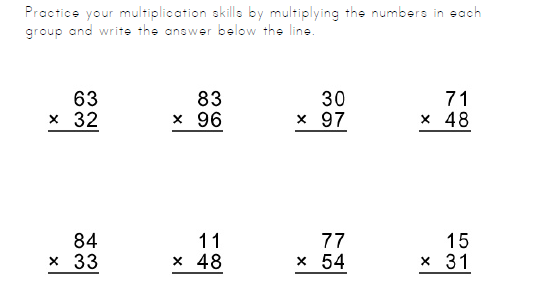 Number1/10 the value10 times the value601,500250